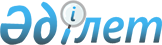 О назначении Тасмагамбетова И. Н. Министром обороны Республики КазахстанУказ Президента Республики Казахстан от 22 октября 2014 года № 934      Назначить Тасмагамбетова Имангали Нургалиевича Министром обороны Республики Казахстан, освободив от должности акима города Астана.

 

 
					© 2012. РГП на ПХВ «Институт законодательства и правовой информации Республики Казахстан» Министерства юстиции Республики Казахстан
				      Президент

      Республики Казахстан       Н. НАЗАРБАЕВ